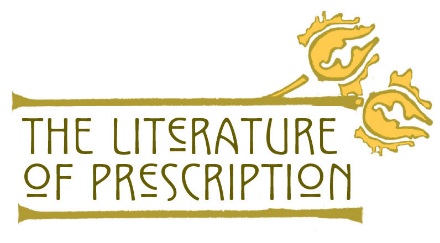 Name: ___________________________________Date/Class period: ______________/_________________List of Mental Health DisordersTeam Assignment Table:	     https://www.nlm.nih.gov/theliteratureofprescription                 1 | Page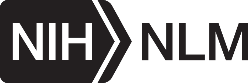 TopicTeam NumberTeam Membersclinical depressionpost-partum depressionmanic depression (bipolar)seasonal affective disorder (SAD)phobiaobsessive-compulsive disorder (OCD)panic disorderpost-traumatic stress disorder (PTSD)social anxiety disordereating disordermultiple personality disorderschizophreniasuicide